Pielikums Nr. 1 Krāslavas novada pašvaldības jauniešu projektu konkurss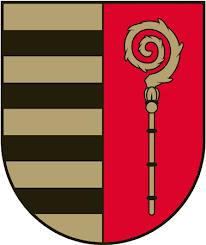 KRĀSLAVAS NOVADA PAŠVALDĪBAS JAUNIEŠU INICIATĪVU PROJEKTA KONKURSAPIETEIKUMA VEIDLAPAVispārīgā informācijaProjekta pieteicējsProjekta koordinators (kontaktpersona)Informācija par projektuLaika grafiksProjekta budžetsDzīves kvalitātes izmaiņasProjekta pieteicējs:	                                                                              /Paraksts/				Pielikums Nr. 2 Krāslavas novada pašvaldības jauniešu projektu konkursamKRĀSLAVAS NOVADA PAŠVALDĪBAS JAUNIEŠU INICIATĪVU PROJEKTU KONKURSASATURISKĀ ATSKAITEFinanšu līdzekļu izlietojumsPielikumā 2 līdz 5 fotogrāfijas vai video no pasākuma, publicitātes materiāli., dalībnieku reģistrācijas lapas utt. Saturisko atskaiti veidojaprojekta iesniedzējs:				/Paraksts/			Paraksta atšifrējumsDatums:Pielikums Nr. 3 Krāslavas novada pašvaldības jauniešu projektu konkurssPIEKRIŠANA DALĪBAIjauniešu iniciatīvu projektu konkursāKrāslavas  novada pašvaldība izsludināja konkursu “Jauniešu iniciatīvu projektu konkurss” (turpmāk – konkurss), ar mērķi atbalstīt jauniešu iniciatīvas un līdzdalību sabiedriskajās norisēs, kas veicina jauniešu intelektuālās , fiziskās un sociālās dzīves kvalitātes uzlabošanu.Informācija par konkursu pieejama Krāslavas novada pašvaldības tīmekļvietnē www.kraslava.lv vai zvanot jaunatnes lietu speciālistei Juliannai Moisejenkovai, 65620020.Piedaloties konkursā, projekta iesniedzējs var tikt fotografēts un filmēts projekta īstenošanas laikā, un iegūtie vizuālie materiāli var tikt izmantoti Krāslavas novada pašvaldības publicitātei un prezentācijai.Aizpilda nepilngadīgo dalībnieku likumiskais pārstāvis:Es, ___________________________________________ (vecāka vai aizbildņa vārds, uzvārds), esmu informēts/-a par konkursu un piekrītu, ka mans (atbilstošo pasvītrot) dēls, meita, aizgādnībā esoša persona __________________ ______________________ (vārds, uzvārds) piedalās konkursā ar projektu ____________________________________________ 
                                                                                                          (projekta nosaukums).Aizpilda pilngadīgie projekta dalībnieki:Es, ___________________________________________ ( vārds, uzvārds), piekrītu dalībai konkursa projektā___________________________________________________________ 
                                                                                                          (projekta nosaukums).Apliecinu, ka norādītie personas dati ir sniegti brīvprātīgi, un piekrītu, ka Krāslavas novada pašvaldība veic manu un/vai mana bērna/aizbilstamās personas datu apstrādi gan manuāli, gan elektroniski (t.sk., atbilstoši konkursa nolikumam publicēta informācija par domes finansējuma piešķiršanu projekta iesniedzējam), ar mērķi sagatavot nepieciešamos dokumentus konkursa ietvaros.Apzinos, ka šo piekrišanu varu atsaukt līdz Vienošanās parakstīšanai par finansējuma piešķiršanu projektam, tādā gadījumā arī, atsaucot dalībnieka dalību konkursā. Dalībnieka paraksts: _____________________ Likumiskā pārstāvja paraksts: _____________________ (ja piedalās nepilngadīgais)Kontaktinformācija (tālrunis): _____________________              Datums: ____________Personas datu apstrādes pārzinis ir Krāslavas novada pašvaldība.  Adrese: Rīgas iela 51, Krāslava, Krāslavas novads, LV-5601, reģistrācijas Nr. 90001267487, Tālr. +371 65624383, e-pasts: dome@kraslava.lv. Personas datu apstrādes mērķis ir konkursa publicitātes nodrošināšana, kā arī nepieciešamo dokumentu sagatavošanai konkursa un projekta īstenošanai. Datu apstrādes tiesiskais pamats ir Fizisko personu datu aizsardzības likuma 6. panta 1. punkts. Personas dati tiks apstrādāti un glabāti saskaņā ar Latvijas Republikā spēkā esošajiem normatīvajiem aktiem. Datu subjektam ir tiesības labot nekorektus personas datus, kā arī iebilst pret datu apstrādi.Projekta nosaukumsPieteicēja nosaukumsPilsēta/pagastsJuridiskā adrese (ja ir)Īss projekta pieteicējaaprakstsDalībnieku skaits grupāVārds, uzvārdsTālrunis E-pasta adreseProjekta īstenošanas vieta un esošās situācijas īss aprakstsProjekta mērķi Detalizēts darbības  , veicamo pasākumu aprakstsIecerētās situācijas apraksts (kādēļ projekts iecerēts, kādu problēmu risina, cik inovatīva ir ideja, cik aktuāli ir šī problēma novadā, kas piedalīsies utt.) Nr.p.k.Aktivitātes nosaukumsDarbības laiksno        līdz1.2.Nr.p.k.Priekšmets/aktivitāte, kam nepieciešami līdzekļiSkaitsCena, EuroSumma kopā,Euro1.2.3.4.5.6. 7.8.9.10....Kopā:Ko projekta īstenošana dos vietējiem jauniešiem un Krāslavas novadam?Kādu inovitāti sniegs šis projekts?Grupas dalībnieka vārds, uzvārds, vecums (nepilngadīgie pievieno vecāku piekrišanas, pilngadīgie apliecinājumu, pielikums Nr. 3)Datums / ParakstsProjekta nosaukumsVai tika sasniegts projekta mērķis?(Pilnīgi/daļēji/netika un pamatojums)Projektā tieši un netieši iesaistīto dalībnieku skaits un raksturojumsNotikušo aktivitāšu aprakstsProjekta ietekme un rezultātiNr.p.k.Priekšmets/aktivitāte, kam nepieciešami līdzekļiTāmē paredzēti, EuroIzlietoti, EuroIzdevumu attaisnojošie dokumenti(uzņēmuma nosaukums, numurs, datums)1.2.3.4.5....Kopā: